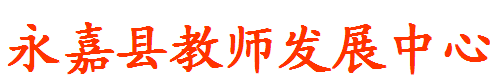 永教师〔2021〕91号关于举行2021年上半年县小学科学“新课标•新教材•新实践”专题研训暨四年级上册期末检测质量分析会的通知各小学：根据本学期县教师发展中心计划安排，决定举行2021上半年永嘉县小学科学“新课标•新教材•新实践”专题研训暨四年级上册期末检测质量分析会的通知。现将有关事项通知如下：一、培训时间2021年3月26日（周五），上午8:20前报到，时间一天，。二、培训地点永嘉县外国语实验小学三、培训对象 1.县小学科学四年级全体任课老师2.县2020级新教师四、培训内容五、注意事项   1．各活动对象安排好学校工作准时参加活动。2．差旅费回原单位报销，本次活动中餐由永嘉县教师发展中心统一安排。3．联系人：叶丐强老师，电话：660718                        永嘉县教师发展中心                          2021年3月22日永嘉县教师发展中心               2021年3月22日印发时间内容指教/主讲主持8:30-9:10现场课《点亮小灯泡》黄福萍（乌牛二小）邵双双（永外实小）9:20-10:00现场课《认识几种常见的岩石》朱婉婷（城西小学）邵双双（永外实小）10:10-10:50现场课《岩石、沙和土壤》郑  如（永外实小）邵双双（永外实小）10:50-11:35课例点评林恒雷（实验小学）邵双双（永外实小）13:30-16:00专题报告：《注重常规·巧抓落实》邹思思（瓯北中心）周强杰（城北小学）13:30-16:00专题报告：《落实课堂教学，提升教学质量》钱云豹（城西小学）周强杰（城北小学）13:30-16:00专题讲座：《基于课标，指向核心素养的评价》邵双双（永外实小）周强杰（城北小学）13:30-16:00专题讲座：《聚焦素养·把握标准·科学分析——四年级学业质量监测反馈》叶丐强（县教师发展中心）周强杰（城北小学）